Администрация Таштыпского  сельсовета Таштыпского района Республики Хакасия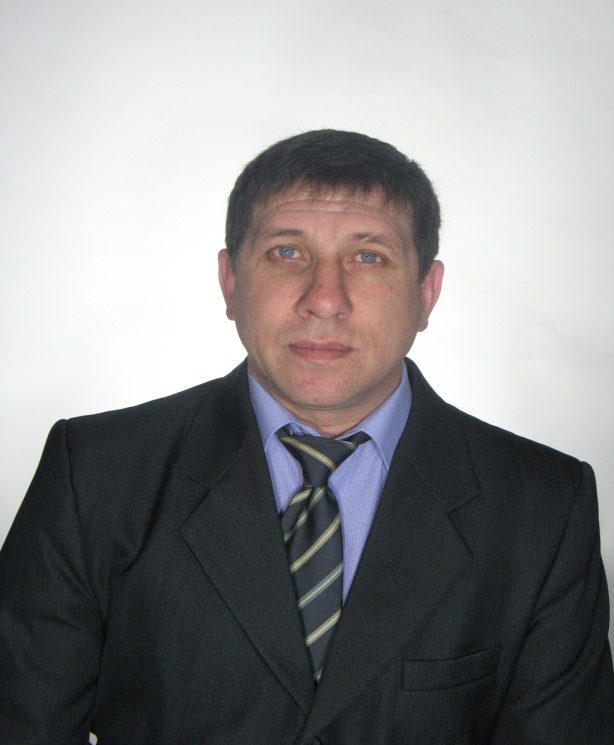  ГлаваТаштыпского  сельсовета Таштыпского района Республики ХакасияСалимов    Рустам     ХайратдиновичРодился 13.09 1973 года  село Чемолган  Каскеленского района Алматинской области.Образование: Среднее профессиональное 1981- 1984 –средняя школа село Чемолган  Каскеленского района Алматинской области.1984-1988-Таштыпская средняя школа №11988-1991 год  -Таштыпское СПТУ-79, тракторист- машинист широкого профиля. 2014 год – «Хакасский  политехнический колледж»- техническое обслуживание и ремонт автомобильного транспорта.07.-12. 1991 год -кочегар, Таштыпское управление жилищно-коммунального  хозяйства1992-1993-  служба в рядах Советской Армии.01.1994-10. 2000 годы- кочегар, Таштыпское УЖКХ.10.2000-04.2006 годы- работа вахтовым методом.04.2006 – по настоящее время- управляющий хозяйством  Таштыпского сельсовета.12.2017 – избран главой Таштыпского сельсовета.Награжден:2007 год-  Благодарственное письмо  АМО Таштыпский сельсовет.2012 год -Благодарственное письмо  главы Таштыпского  района за работу по укреплению и обеспечению правопорядка на территории Таштыпского района.2013 год- Благодарственное  письмо  Председателя Верховного Совета РХ.2015 год- Почетная грамота Совета депутатов Таштыпского района.Таштыпский сельсовет.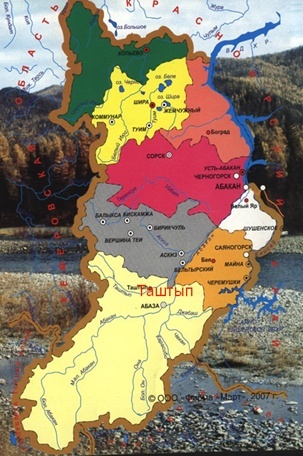 Северная граница муниципального образования проходит от горы Курбизек суходолом на северо-запад по вершинам гор Известка, Толстая (сопка), затем на юг, юго-восток по хребту горы Монах, через ее вершину до реки Таштып. Проходит через реку Таштып на устье реки Шама, далее вверх по течению реки Шама до моста на автодороге Таштып - Малая Сея, проходит вдоль указанной дороги на юго-запад до пересечения с проселочной дорогой Малая Сея - Мурты, далее правой стороной дороги идет на юг через хребет Кирса до урочища Мурты и выходит на берег реки Абакан в месте впадения в него ручья Мурты, поворачивает на северо-восток и идет вниз по течению реки Абакан, правым берегом, до западной стороны городской черты г. Абазы, расположенной на нижнем правобережном основании автодорожного моста через реку Абакан автодороги Абакан - Ак-Довурак, проходит в северо-западном направлении через реку Абакан до заложенного опорного межевого знака N 99, расположенного на западной окраине города Абазы, на левом берегу реки Абакан, в 330 м на юго-запад от указанного ж/бетонного места. Далее граница идет в северном направлении по установленной в натуре границе города до точки Т-10, закрепленной при установлении черты города Абазы, и далее на север, восток, юг по границе земельного отвода для промышленной разработки железорудного месторождения, зарегистрированного в государственном земельном кадастре под N 19:09:010203:0048. Далее граница поворачивает на восток с точки Т-11, закрепленной при установлении черты города Абазы, и проходит по установленной в натуре границе города до опорного межевого знака N 33, расположенного на восточной окраине города Абазы в 2900 м восточнее железнодорожной станции, в 1160 м юго-западнее километрового столбика 67/68 железной дороги на левом берегу реки Абакан. Далее строго на юго-восток граница пересекает железнодорожный путь и реку Абакан и идет вниз по течению реки Абакан, правым берегом, до устья реки Джебаш. От устья реки Джебаш поперек течения пересекает реку Абакан, поворачивает на северо-запад через хребет Тарбаганский (продолжение Абазинского перевала), доходит до горы Бозья в районе телевышки. Здесь пересекает на северо-запад автодорогу Таштып - Карагай и доходит до главного канала, по нему поворачивает на северо-восток до слияния с рекой Таштып. Проходит через реку Таштып на гору Курбизек.С севера граничит с Имекским сельсоветом, с юга - с Арбатским сельсоветом и муниципальным образованием город Абаза, с востока - с Арбатским и Бутрахтинским сельсоветом.Историческая справка.     В 2018 году нашему селу Таштып исполнится  250 лет, в старые времена казацкой станице, построенной казаками для пограничной охраны Саянских рубежей Российского государства. Таштып является самым южным райцентром нашей республики Хакасии. Чтобы узнать, как и кем строился данный форпост у Саянских гор необходимо заглянуть в историю.   По пограничному трактату, заключённому 20.08.1727 года на реке Буре в 20 км от Кяхты, произошёл раздел территории между Россией и Китаем, от вершины реки Аргунь до вершины реки Абакан, вплоть до владений Джунгарии. Всего было установлено 24 маяка. Это были первые пограничные насыпи. Маяк № 24 был установлен в верховьях реки  Хан-Тегира на перевале горы Шабин (Сабын). Здесь комиссары заключили письменный акт и обменялись им 18.10.1727 г.   Для охраны маяка № 24 были установлены караулы в урочищах, на устьях рек Джебаш, Таштып.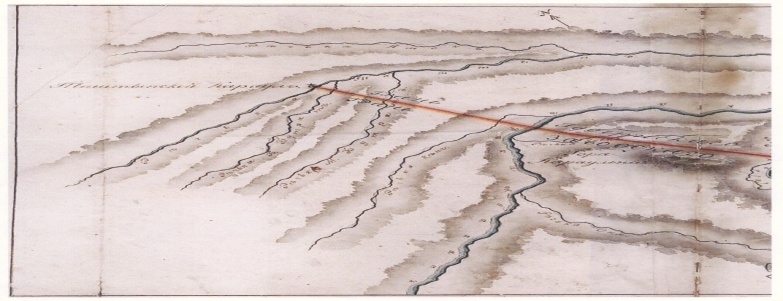 Копии старинныхКарт земель      Таштыпскогоказачьего караула.В 1768 году рядом с Таштыпским караулом, который прикрывал путь в Кузнецкий уезд, возникла деревня Таштыпская. Именно туда переселились казаки, несшие командировочную службу. Казаков, нёсших пограничную службу  в Таштыпском карауле, насчитывалось 30 человек. Таким образом, построенное  на реке Таштып  в 1768 году, селение для защиты рубежей  государства Российского и по наши дни сохранило свое историческое название. К юбилею села был разработан Герб и Флаг Таштыпского сельсовета, эскизы которых, прошли геральдическую консультацию в Геральдическом совете при Президенте РФ. 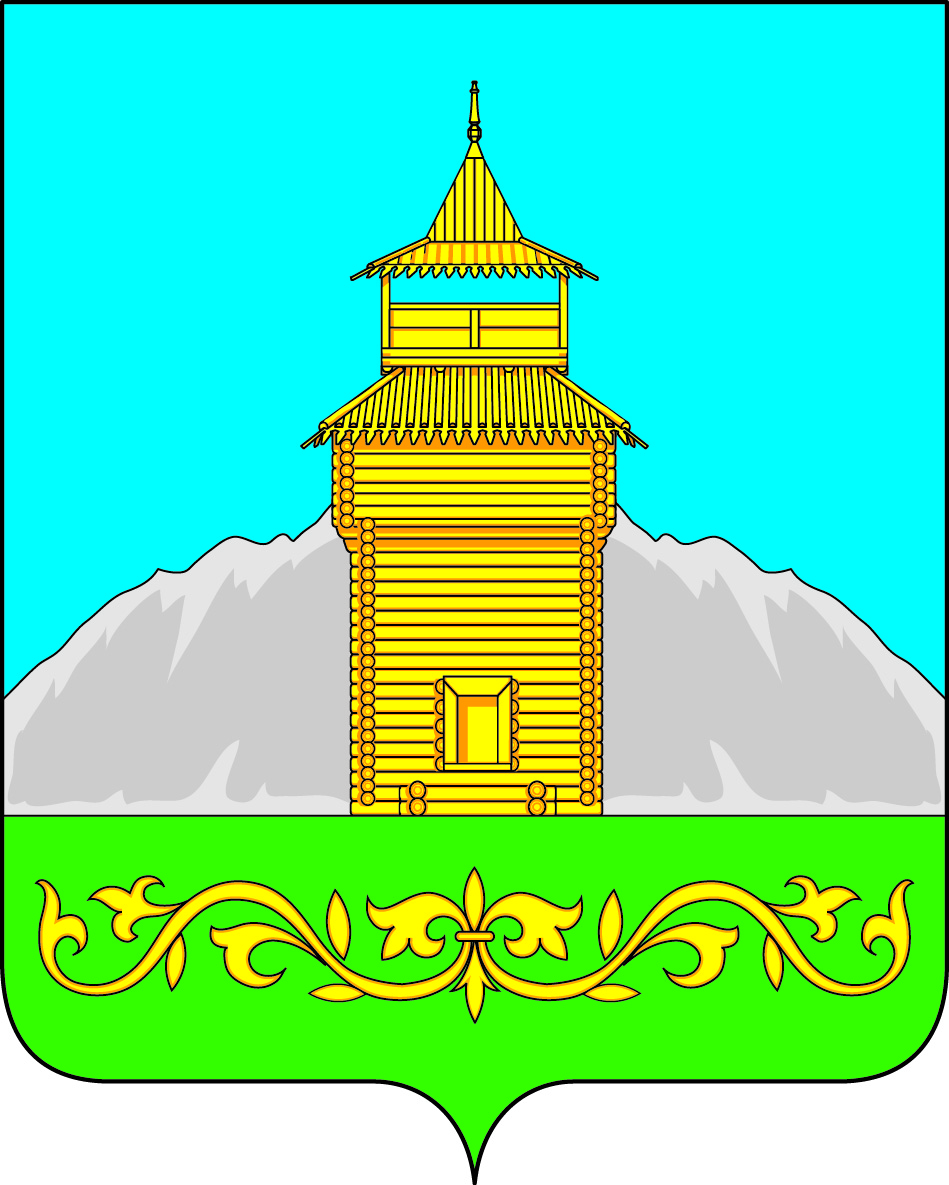 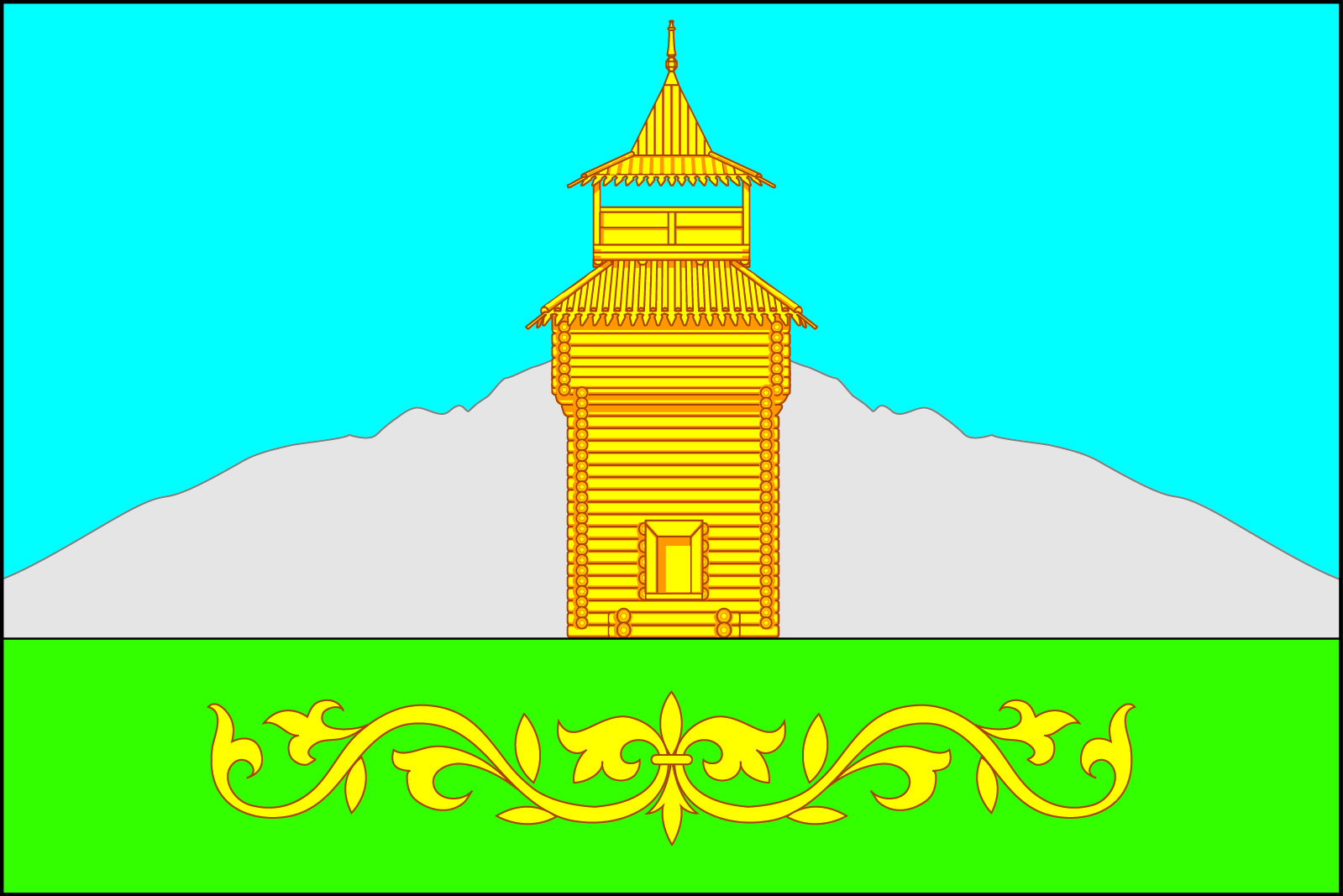               Герб Таштыпского                             Флаг Таштыпского      сельсовета                                              сельсоветаСимволика герба Таштыпского сельсовета отражает его исторические и природные особенности:- острог символизирует собой историческое происхождение села Таштып –(административного центра Таштыпского сельсовета), как казачьего форпоста;- горы на фоне лазури – символизируют предгорья Западного Саяна, ярко выделяющиеся на фоне чистого, голубого неба, у основания которых располагается село Таштып;- узор из веток богородской травы (по-хакаски – «ирбен от») перевивающиеся на зеленом основании – аллегория прекрасных горных пастбищ, символ богатой флоры района и в то же время аллегория национального хакасского узора. В Республике давно существует праздник ИРБЕН ЧУЛЧАН У:ЛУ:КУ:Н – праздник заготовки богородской травы, которая у хакасов считалась самым первым лечебным средством и защитой от злых духов. Схожий узор помещен и на гербе Таштыпского района, что символизирует единство истории и крепкие связи двух муниципальных образований.Лазурь – символ возвышенных устремлений, искренности, преданности, возрождения.Зеленый цвет символизирует весну, здоровье, природу, молодость и надежду. Золото – символ высшей ценности, величия, богатства, урожая.Серебро – символ чистоты, открытости, божественной мудрости, примиренияСведения  об  административно-территориальном устройстве2.  Демографические  сведения   муниципального образования 1.Наименование муниципального образования  Таштыпский сельсовет2.Административный центрс. Таштып3.Дата образования муниципального образования01.01.2006 г.4.Исполнительный орган властиАдминистрация  Таштыпского сельсовета4.Юридический адрес665740 с. Таштып, ул. Луначарского,174.телефон, факсE-mail (любой доступный для контакта)8(39046)2-15-32tachsel@mail.ru5.Представительный орган властиСовет депутатов5.юридический адрес655740 с. Таштып, ул. Луначарского,175.телефон8(39046) 2-11-076.Дата, номер регистрации Устава МО09.02.2006 год№ 1950630920060017.ИНН/ КПП 1909000190/1909010018.ОГРН муниципального образования10619020011609.Банковские реквизиты администрациимуниципального образованияУФК по РХ администрация МО Таштыпский сельсовет л/счет 03803000710р/сч40204810995140010089 банк ГРКЦНБ РЕСП. Хакасия банка Россия г. Абакан10.Реквизиты Программы социально-экономического развития (дата и № решения, дата и №  регистрации в Министерстве финансов РХ)2012 – 2016 г  решение № 37 от 16.12.2011г.11.Расстояние от административного центра муниципального образования до г. Абакана, км15612.Площадь Таштыпского сельсовета согласно Генплана, га 30168, гав границах  2179 га13.Водные ресурсы, в т.ч.:реки (протяженность на территории села, название), кмТаштып15№ Наименование  показателя Ед.измер.На 01.01.2018г.1.Численность населениячел69372.Женщинчел.35723.Мужчинчел.33684.Детей до 1 года  чел.855.Детей до 18 летчел.18356.Пенсионеровчел.14247.Трудоспособныхчел.3681